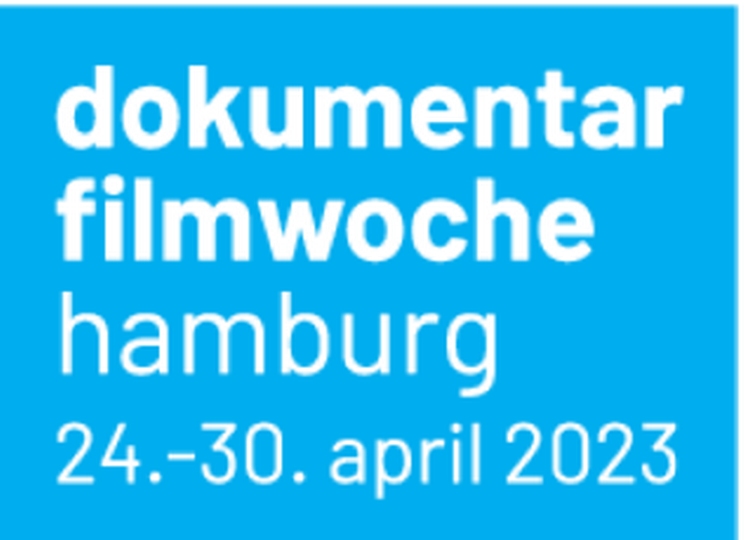 PressemitteilungProgramm der 20. dokumentarfilmwoche hamburgJubiläumsprogramm der dokumentarfilmwoche vom 24.–30. April 2023Metropolis | B-Movie | 3001 Kino | Lichtmeß | fux Lichtspiele | Festivalzentrum im fux | Fasiathek im fux# 7 Tage, 7 Orte: Filme, Werkstattgespräche, Buchvorstellung, Party# Navina Sundaram: Ausstellung/Thementage zum Werk der NDR-Journalistin# Aktuelle Strömungen: Internationales Filmprogramm mit Gesprächen# Tamara Trampe: Alptraum Krieg# Hamburgensien: Dokumentarische Arbeiten aus dem Norden # Eröffnungsfilm: Jan Peters „Eigentlich eigentlich Januar“Hamburg, 17. April 2023. In einer Woche startet die dokumentarfilmwoche hamburg, die in diesem Jahr ihr 20-jähriges Bestehen feiert. Eine Woche lang werden vom 24. bis 30. April 2023 an sieben Orten in Hamburg 46 Veranstaltungen stattfinden. Der reflektierende Blick zurück findet im Programm ebenso Beachtung wie die Beschäftigung mit den aktuellen Strömungen des dokumentarischen Schaffens und den brennenden Themen unserer Zeit. Eine sorgfältig kuratierte Filmauswahl und ein begleitendes Veranstaltungsprogramm laden dazu ein, über die Welt nachzudenken, empathisch mit dem Unbekannten zu sein und sich auf neue Perspektiven einzulassen. Erwartet werden zahlreiche Filmemacher*innen und Wegbegleiter*innen aus 20 Jahren dokumentarfilmwoche hamburg. Täglich begleiten Diskussionsrunden, Werkstattgespräche und Präsentationen im Festivalzentrum in der fux eG in Altona das Filmprogramm in den Kinos. Um den Besucher*innen und Gästen die Möglichkeit zu geben, das ganze Programm mitzuerleben, gibt es kaum Parallelveranstaltungen: Es wird pro Tag jeweils nur ein Kino bespielt.NAVINA SUNDARAM UND „DIE FÜNFTE WAND“ Die Ausstellung „Die fünfte Wand“ ist der wegweisenden Hamburger NDR-Journalistin Navina Sundaram gewidmet und versammelt u.a. Filme, Reportagen und Texte aus 40 Jahren Tätigkeit für das Fernsehen. Für die dokumentarfilmwoche wurde das Online-Archiv der Kuratorinnen Mareike Bernien und Merle Kröger in den Ausstellungsraum des Festivalzentrums übertragen. Entlang von fünf Thementagen eröffnet sich hier eine Sichtungs- und Diskussionsplattform, die Fragen nach Migration, Geschlechterverhältnissen und postkolonialen Strukturen stellt. Mit der Ausstellungseröffnung beginnt die dokumentarfilmwoche hamburg am Todestag von Navina Sunderam am 24.04. um 17:00 Uhr im Festivalzentrum fux eg.Im Anschluss findet die feierliche Eröffnung mit einer Rede von Senator Dr. Carsten Brosda im Metropolis Kino statt.ERÖFFNUNGSFILM – „EIGENTLICH EIGENTLICH JANUAR“Eröffnungsfilm ist „Eigentlich eigentlich Januar“ des Filmemachers Jan Peters, der eine Tasche gefüllt mit unbelichtetem und teils lange überlagertem analogen Filmmaterial zum Anlass nimmt, einen Monat lang jeden Tag eine dreiminütige Rolle 16mm- oder Super-8-Film zu belichten. Die Zuschauer tauchen ein in seinen assoziativen Gedankenfluss, in dem es neben dem kleinen Alltäglichen und dem großen Politischen vor allem um die Frage nach dem Bild geht. (Metropolis, 24.04. um 20:00 Uhr, zu Gast ist Filmemacher Jan Peters.)DOKUMENTARISCHE PERLENAus den aktuellen internationalen Produktionen hat das Festivalteam eine möglichst große Bandbreite der zurzeit interessantesten künstlerischen Filme kuratiert. Dazu gehört der dreistündige Film „The Plains“ des Australiers David Easteal, der ausschließlich im Auto stattfindet. (Metropolis, 29.4., 17:30 Uhr, Online-Gespräch mit David Easteal).Mit Migration und sozialen Bewegungen beschäftigt sich der eindrucksvoll in Schwarz-Weiß-Bildern komponierte „Nuit Obscure“, der junge Männer in der spanischen Exklave Melilla in ihrem Alltag und bei ihren erfolglosen Versuchen begleitet, übers Meer nach Europa zu gelangen. (Metropolis, 28.04. um 18:30, zu Gast: Sylvain George).Weitere Gäste der 20. Ausgabe sind u.a. die kongolesische Filmemacherin Bernadette Vivuya mit ihrem Filmbeitrag “Stop Filming Us But Listen“ (mit Paneldiskussion), Alejandro Bachmann und Birgit Kohler, Jumana Manna sowie Erin und Travis Wilkerson aus den USA mit ihrem Film “Nuclear Family” über den Albtraum Atomkrieg sowie Constantin Wulff.TAMARA TRAMPETamara Trampe war „eine der wichtigsten und künstlerisch interessantesten Stimmen im Bereich des Dokumentarfilms“, urteilte in ihrem Nachruf die Akademie der Künste. Die dokumentarfilmwoche widmet der Filmemacherin eine Miniretrospektive und zeigt zwei ihrer Filme: „Weiße Raben“, ein Filmessay über Russlands Kriege (Metropolis, 28.04., 14:00 Uhr) und „Meine Mutter, ein Krieg und ich“, eine filmische Reise auf den Spuren der eigenen Familiengeschichte. Das Werkstattgespäch zu Tamara Trampe findet in der Fasiathek im fux am 28.04. um 11:00 Uhr statt. Zu Gast: Johann Feindt und Matthias Dell.PETER NESTLER – SINTI*ZZE UND ROM*NJA IN EUROPADer neue Film „Unrecht und Widerstand“ von Peter Nestler ist ein Porträt des Bürgerrechtlers Romani Rose, der sein Leben dem Einsatz für Sinti und Roma gewidmet hat. (Metropolis, 29.04., 17:30 Uhr. Zu Gast sind Peter Nestler und Rainer Komers.) Ergänzend zum Thema Diskriminierung und Verfolgung von Sinti*zze und Rom*nja werden der Nestler-Film „Der offene Blick“ (2021) sowie von Rainer Komers „Zigeuner in Duisburg“ (1980) in den fux Lichtspielen am 28.04. um 16:00 und 19:00 Uhr gezeigt.HAMBURG-FILMEFreunde der Hamburger Dokumentarfilmszene sollten am Dienstag, den 25.04. den Kinotag im B-Movie verbringen. Hier stehen formal und inhaltlich unterschiedliche Produktionen unter dem Label „DOKLAND HAMBURG“ auf dem Programm, wie u.a. „Die toten Vögel sind oben“ über einen schleswig-holsteinischen Amateurornithologen und Fotografen. „Kayu Besi“ über illegalen Holzeinschlag auf Westpapua oder „Todos los Sonidos“, der die Zuschauer in einen verwunschenen Wald bei Madrid entführt. Auch der Hamburger Musiker Ted Gaier ist mit einem Film vertreten, den er zusammen mit Ariane Andereggen am Bodensee gedreht hat. Zu Gast sind Sönje Sturm, Salka Tiziana, Ariane Andereggen und Ted Gaier.Auch das Programmheft steht in diesem Jahr unter dem Jubiläumsstern und widmet sich intensiv einem Thema, das die Filmszene schon länger beschäftigt, dem sogenannten hybriden Dokumentarfilm: Was ist Dokument und was ist Fiktion? Mit dem Abschlussfilm „Like an Island“ (Metropolis, 30.04, 21:30) wird diese Form abgebildet. Wer mehr über die Anfänge der dokumentarfilmwoche hamburg erfahren möchte, liest die Gedanken und Anekdoten, die die Gründer Rainer Krisp und Rasmus Gerlach mit Teammitglied Eva Kirsch aus den ersten Jahren des Festivals geteilt haben.Beim Aprés-Dok-Club im SLOT wird es bei den abendlichen Partys ab 23.00 Uhr von Mittwoch bis Sonntag ebenfalls Gelegenheit geben, auf 20 Jahre Festival anzustoßen.ZUSAMMENFASSUNGSeit 20 Jahren bereichert die dokumentarfilmwoche hamburg die Region mit einem ausgesuchten Film- und Veranstaltungsprogramm, das die Bandbreite der Kunstform Dokumentarfilm abbildet. Mit rund 45 kuratierten Veranstaltungen wird sich in diesem Jahr dem dokumentarischen Erzählen in unterschiedlichen Formen genähert – durch Filme, Gespräche, Diskussionsrunden und Präsentationen. Erwartet werden hierzu zahlreiche Filmemacher*innen aus dem In- und Ausland. FESTIVALPROFILDie dokumentarfilmwoche hamburg ist seit 20 Jahren fester Bestandteil der Hamburger Filmfestivalszene. Sie ist als lokaler Treffpunkt für Dokumentarfilminteressierte ebenso einzigartig wie als Plattform für die ansässige Filmkultur und den Austausch mit internationalen Gästen. Gezeigt wird eine große Bandbreite an Produktionen, die von experimentellen, ohne Senderbeteiligung und Fördermittel erstellten Dokumentarfilmen, bis hin zu herausragenden internationalen Koproduktionen reicht. Die dokumentarfilmwoche hamburg versteht sich als Forum für Filme, die mit ihrem kritischen Ansatz nicht lediglich nach inhaltlicher Aufklärung streben, sondern künstlerische Formen finden, die eingeschriebene Codes hinterfragen und den Möglichkeitsraum des Dokumentarischen ästhetisch und politisch ausloten. Dabei soll im Rahmen des Festivals der Austausch über den Dokumentarfilm als Kunstform in all seinen Facetten vorangetrieben werden. Wichtiger Teil des Festivalprofils ist außerdem die Anbindung zu Hamburgs Dokumentarfilmszene. Deren Arbeiten werden unter dem Label „DOKLAND HAMBURG“ präsentiert. Das Festival wird kollektiv unter dem Dach des Vereins dokumentarfilmwoche hamburg e.V. organisiert.SPIELORTEMetropolisKleine Theaterstr. 10www.metropoliskino.de B-MovieBrigittenstr. 5www.b-movie.de3001Schanzenstraße 75 im Hof
www.3001-kino.de LichtmeßGaußstr. 25www.lichtmess-kino.deFestivalzentrum fux eG /fux Lichtspiele/FasiathekBodenstedtstraße 16www.dokfilmwoche.comwww.fux-lichtspiele.de EINTRITTSPREISEJe nach Länge zwischen 5-12 Euro / 3-10 Euro (ermäßigt)Festivalpass: 40 / 30 Euro (ermäßigt), nur im Kino erhältlich. (Angemeldete Gruppen 20 Euro pro Person)Online sind Tickets nur für das Metropolis, das B-Movie, das 3001 über deren Kino-Website erhältlich. Vorverkaufsstart hat begonnen.Redaktions-ServiceWeitere Informationen zu Programm und Veranstaltungen finden Sie im Programmheft sowie unter www.dokfilmwoche.com.Pressefotos und Filmstills in 72 dpi und in 300 dpi sowie Logos der 20. dokumentarfilmwoche hamburg können Sie auf unserer Website unter Presse herunterladen: https://dokfilmwoche.com/de/presse. Sichtungslinks, sendefähiges Bildmaterial und Tonmaterial für die Berichterstattung in Fernsehen, Radio und Internet stellen wir gern zur Verfügung. Gern vermitteln wir Ihnen auch Interviewpartner*innen. Akkreditierungen sind nach wie vor möglich.Pressekontakt: 	Antje Strohkarkpresse@dokfilmwoche.com		Tel. 0175/ 2413 089